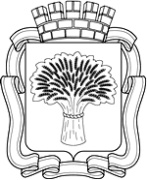 Российская ФедерацияАдминистрация города КанскаКрасноярского краяПОСТАНОВЛЕНИЕ25.06.2020											№ 549О внесении изменений в постановлениеадминистрации города Канска от 23.04.2018 №365 В соответствии со статьей 219 Бюджетного кодекса Российской Федерации, пунктом 3.11-1 статьи 2 Федерального закона от 03.11.2006 № 174-ФЗ «Об автономных учреждениях», пунктом 16.1 статьи 30 Федерального закона от 08.05.2010 № 83-ФЗ «О внесении изменений в отдельные законодательные акты Российской Федерации в связи с совершенствованием правового положения государственных (муниципальных) учреждений», в целях реализации поручения первого заместителя Губернатора края – председателя Правительства края Ю.А. Лапшина от 20.05.2020 № 26пп, руководствуясь статьями 30, 35, 66 Устава города Канска, постановляю:1.	Внести в постановление администрации города Канска от 23.04.2018 № 365 «Об авансовых платежах по договорам (муниципальным контрактам, контрактам)» следующие изменения:1.1.	Дополнить пунктом 1.5. следующего содержания: «1.5.	Установить, что при обращении организаций и индивидуальных предпринимателей, осуществляющих деятельность в сферах теплоснабжения, водоснабжения и водоотведения, получатели средств городского бюджета, муниципальные автономные и бюджетные учреждения вправе предусматривать в договорах (контрактах) на оказание услуг по теплоснабжению, водоснабжению и водоотведению, подлежащих оплате за счет средств городского бюджета, условия предоплаты в размере 100 процентов от общей стоимости планируемого объема потребления указанных коммунальных ресурсов за период, не превышающий трех месяцев (июнь, июль, август) 2020 года.». 2.	Ведущему специалисту администрации города Канска Н.А. Нестеровой опубликовать настоящее постановление в официальном печатном издании «Канский вестник» и разместить на официальном сайте муниципального образования город Канск в сети Интернет.3.	Контроль за исполнением настоящего постановления возложить на заместителя главы города по экономике и финансам Е.Н. Лифанскую.4.	Постановление вступает в силу со дня официального опубликования.Глава города Канска                                                                         А.М. Береснев
